大丈夫?? ゲノム編集トマトが食卓に!!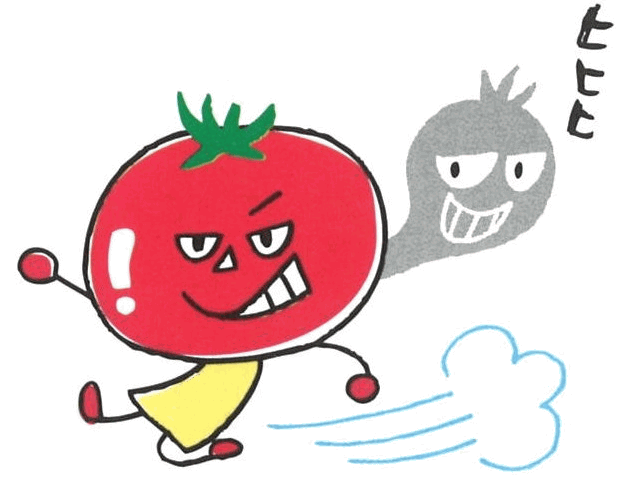 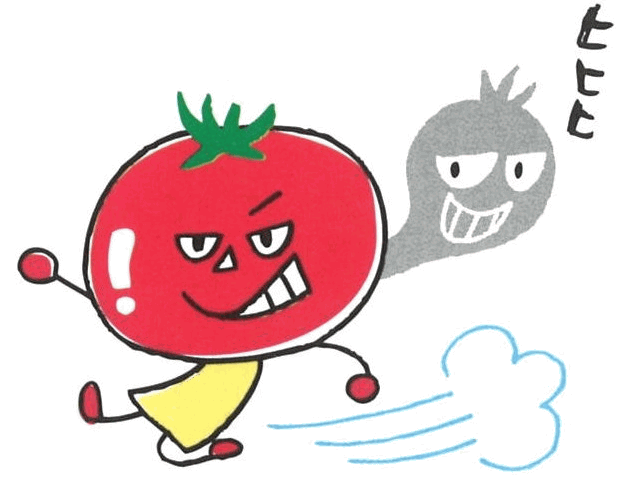 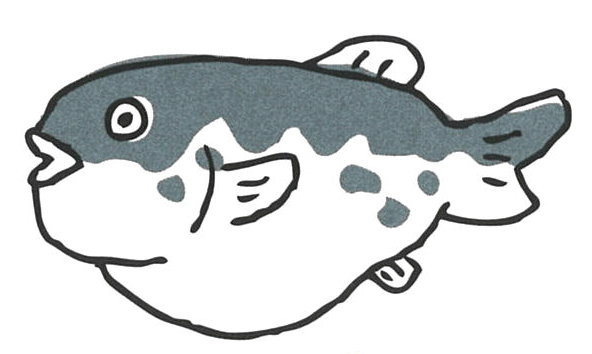 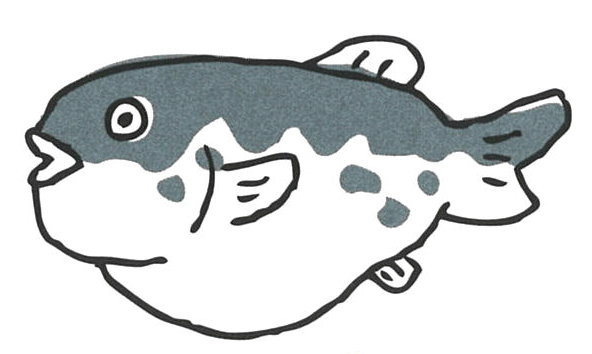 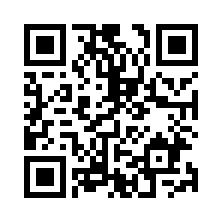 知ってますか？ ゲノム編集食品の真実!!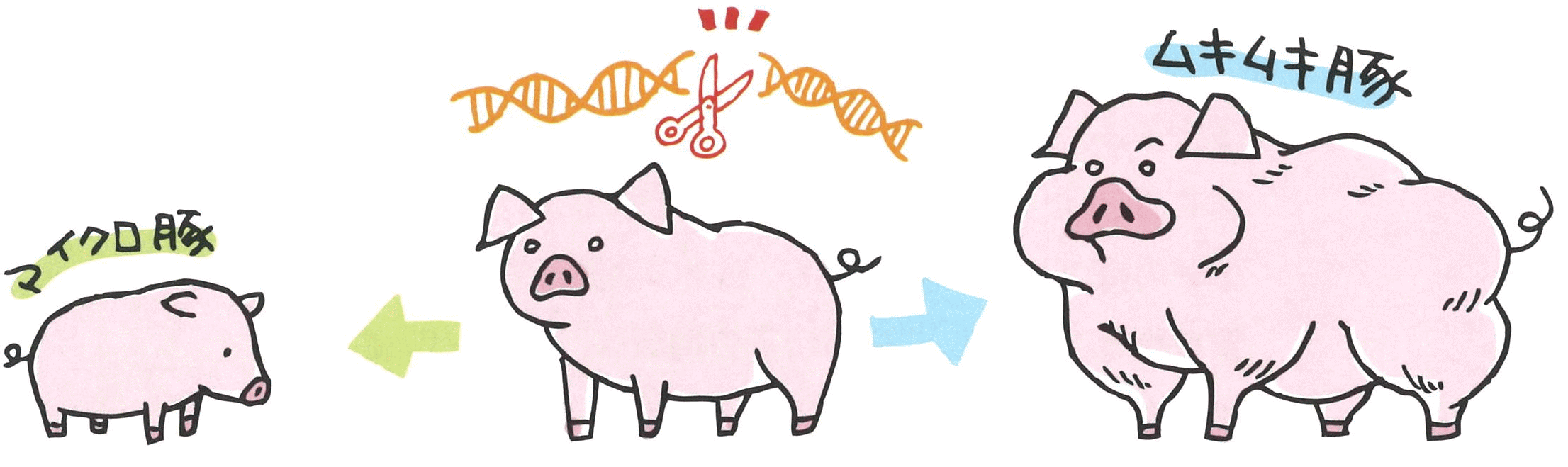 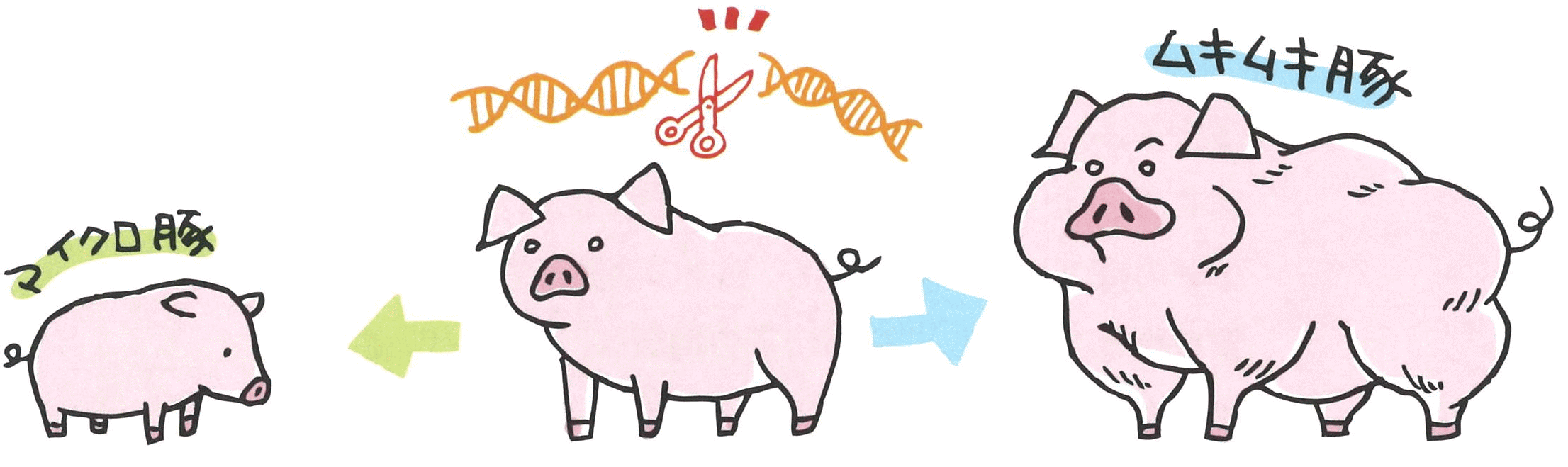 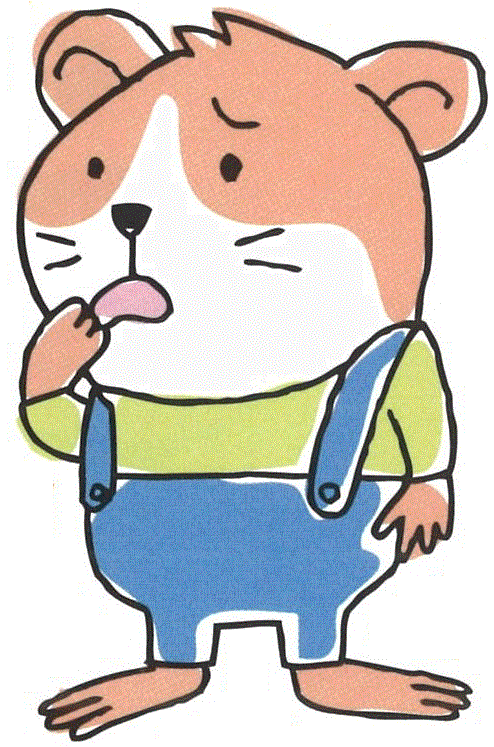 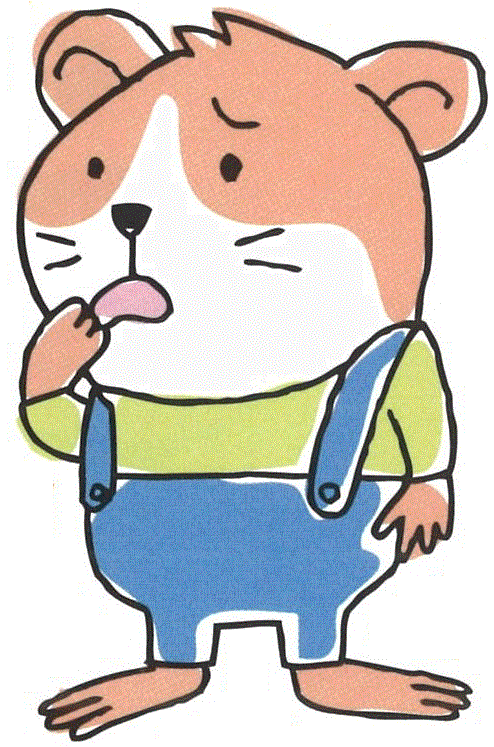 